Keterangan : ED = Evaluasi Diri, dan AMI = Audit Mutu InternalProdi dalam borang ini adalah seluruh komponen yang terlibat dalam pengelolaan prodi yang terdiri dari Ka.Prodi/Kajur, Sek.Pro/Sekjur, Koordinator Praktek Laboratorium, dan Unit Penjaminan Mutu sesuai dengan tugas dan fungsi masing-masing.Standar kompetensi lulusan minimal 4 thn sekali, bila ada peninjauan kurikulum bisa dilakukan 2-3 tahun sekali.Bukti dokumen yang tidak ada bisa dilingkari atau disilang.Auditor wajib mengecek kesesuaian laporan dengan pertanyaan checklist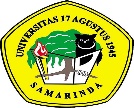 CHECKLIST AUDIT STANDAR PROSES PEMBELAJARANCHECKLIST AUDIT STANDAR PROSES PEMBELAJARANCHECKLIST AUDIT STANDAR PROSES PEMBELAJARANKode/No: FM-PM/STD/SPMI/A.3.01Tanggal berlaku : 28/09/2021Revisi : 03NoPertanyaanPertanyaanBukti DokumenCatatan AuditorEDAMI1Apakah Program Studi merencanakan rapat perkuliahan semester ?Apakah Program Studi merencanakan rapat perkuliahan semester ?Bukti rapat perencanaan kuliah; Rapat distribusi matkul bersama dosen, Berita acara dan hasil rapat, daftar hadir rapat, Dokumentasi kegiatan 1ASatu bulan sebelum semester dimulai bersama dosenBukti rapat perencanaan kuliah; Rapat distribusi matkul bersama dosen, Berita acara dan hasil rapat, daftar hadir rapat, Dokumentasi kegiatan 1BKurang dari satu bulan sebelum semester dimulai bersama DosenBukti rapat perencanaan kuliah; Rapat distribusi matkul bersama dosen, Berita acara dan hasil rapat, daftar hadir rapat, Dokumentasi kegiatan 1CTidak melakukan perencanaan perkuliahan semesterBukti rapat perencanaan kuliah; Rapat distribusi matkul bersama dosen, Berita acara dan hasil rapat, daftar hadir rapat, Dokumentasi kegiatan 2Apakah Prodi menerbitkan jadwal perkuliahan / praktikum ?Apakah Prodi menerbitkan jadwal perkuliahan / praktikum ?Bukti jadwal Kuliah, ditandatangani Dekan/Wakil Dekan/Kaprodi. Bukti penerbitan (website atau tanda terima penyerahan jadwal)2AJadwal perkuliahan/praktikum diterbitkan 2 minggu sebelum perkuliahanBukti jadwal Kuliah, ditandatangani Dekan/Wakil Dekan/Kaprodi. Bukti penerbitan (website atau tanda terima penyerahan jadwal)2BJadwal perkuliahan/praktikum diterbitkan seminggu sebelum perkuliahanBukti jadwal Kuliah, ditandatangani Dekan/Wakil Dekan/Kaprodi. Bukti penerbitan (website atau tanda terima penyerahan jadwal)2CJadwal perkuliahan/praktikum diterbitkan H-1 perkuliahan berlangsungBukti jadwal Kuliah, ditandatangani Dekan/Wakil Dekan/Kaprodi. Bukti penerbitan (website atau tanda terima penyerahan jadwal)3Apakah Prodi menerbitkan Surat Keputusan mengajar semester ?Apakah Prodi menerbitkan Surat Keputusan mengajar semester ?SK mengajar Bukti penerbitan (website atau tanda terima penyerahan SK)3ASK terbit paling lambat seminggu sebelum perkuliahanSK mengajar Bukti penerbitan (website atau tanda terima penyerahan SK)3BSK terbit 1-2 minggu setelah perkuliahanSK mengajar Bukti penerbitan (website atau tanda terima penyerahan SK)3CSK terbit lebih dari satu bulan setelah perkuliahanSK mengajar Bukti penerbitan (website atau tanda terima penyerahan SK)4Apakah Dosen penanggungjawab perkuliahan (koordinator) melaksanakan rapat koordinasi bersama tim untuk perencanaan perkuliahan ?Apakah Dosen penanggungjawab perkuliahan (koordinator) melaksanakan rapat koordinasi bersama tim untuk perencanaan perkuliahan ?Berita acara kegiatan, foto, daftar hadir, hasil rapat koordinasi dosen penanggung jawab dengan tim dosen.4ADilakukan dengan bukti berita AcaraBerita acara kegiatan, foto, daftar hadir, hasil rapat koordinasi dosen penanggung jawab dengan tim dosen.4BDilakukan tidak dengan bukti berita acaraBerita acara kegiatan, foto, daftar hadir, hasil rapat koordinasi dosen penanggung jawab dengan tim dosen.4CTidak dilakukanBerita acara kegiatan, foto, daftar hadir, hasil rapat koordinasi dosen penanggung jawab dengan tim dosen.5Apakah setiap mata kuliah memiliki Rencana Pelaksanaan Pembelajaran (RPS) dan Rencana Pelaksanaan Pembelajaran (RPP) ?Apakah setiap mata kuliah memiliki Rencana Pelaksanaan Pembelajaran (RPS) dan Rencana Pelaksanaan Pembelajaran (RPP) ?RPS dan RPP sesuai dengan KKNI5A80 – 100 % MK memiliki RPS dan sesuai standarRPS dan RPP sesuai dengan KKNI5B40 – 79 % MK memiliki RPS dan sesuai standarRPS dan RPP sesuai dengan KKNI5C< 40 % memiliki RPS dan sesuai standarRPS dan RPP sesuai dengan KKNI6Apakah Prodi memiliki formulir evaluasi kompetensi lulusan?Apakah Prodi memiliki formulir evaluasi kompetensi lulusan?Formulir evaluasi kompetensi lulusan6ADitetapkan oleh direktur dan pengelola Jurusan /Prodi dan jumlah sesuai dengan standar	Formulir evaluasi kompetensi lulusan6BDitetapkan oleh direktur dan pengelola Jurusan /Prodi dan jumlah tidak sesuai dengan standarFormulir evaluasi kompetensi lulusan6CTidak menetapkan dan disesuaikan dengan jumlah pendaftarFormulir evaluasi kompetensi lulusan7Apakah Prodi menetapkan beban mengajar maksimal Dosen ?Apakah Prodi menetapkan beban mengajar maksimal Dosen ?Matrik beban mengajar dosen (minimal 12 sks dan maksimal 16 sks)Matrik beban mengajar dosen (minimal 3 sks dan maksimal 12)7AMenetapkan beban mengajar dosen dan jelas dalam matrikMatrik beban mengajar dosen (minimal 12 sks dan maksimal 16 sks)Matrik beban mengajar dosen (minimal 3 sks dan maksimal 12)7BMenetapkan beban mengajar dosen tanpa matriksMatrik beban mengajar dosen (minimal 12 sks dan maksimal 16 sks)Matrik beban mengajar dosen (minimal 3 sks dan maksimal 12)7CTidak menetapkanMatrik beban mengajar dosen (minimal 12 sks dan maksimal 16 sks)Matrik beban mengajar dosen (minimal 3 sks dan maksimal 12)8Apakah setiap mata kuliah dilengkapi dengan bahan ajar (modul/hand out/textbook) ?Apakah setiap mata kuliah dilengkapi dengan bahan ajar (modul/hand out/textbook) ?Modul praktikumBuku ajar/referensi untuk setiap matkul.  8A90-100 % mata kuliah dilengkapi dengan bahan ajarModul praktikumBuku ajar/referensi untuk setiap matkul.  8B50-89 % mata kuliah dilengkapi dengan bahan ajarModul praktikumBuku ajar/referensi untuk setiap matkul.  8C<50 % mata kuliah dilengkapi dengan bahan ajarModul praktikumBuku ajar/referensi untuk setiap matkul.  9Apakah Program studi menetapkan ratio maksimal dosen terhadap jumlah peserta didik?Apakah Program studi menetapkan ratio maksimal dosen terhadap jumlah peserta didik?Standar ratio dosen terhadap jumlah peserta didik dengan acuan Kemenristekdikti ; PTS (Eksakta 1:17-23, Non Ekskta 1: 26-34)  9AMenetapkan rasio dosen dengan jumlah mahasiswa sesuai standarStandar ratio dosen terhadap jumlah peserta didik dengan acuan Kemenristekdikti ; PTS (Eksakta 1:17-23, Non Ekskta 1: 26-34)  9BMenetapkan rasio dosen dengan jumlah mahasiswa tidak sesuai standarStandar ratio dosen terhadap jumlah peserta didik dengan acuan Kemenristekdikti ; PTS (Eksakta 1:17-23, Non Ekskta 1: 26-34)  9CTidak menetapkanStandar ratio dosen terhadap jumlah peserta didik dengan acuan Kemenristekdikti ; PTS (Eksakta 1:17-23, Non Ekskta 1: 26-34)  10Apakah Dosen masuk pada pertemuan pertama kuliah untuk mendiskusikan RPS dan penandatangan Kontrak Perkuliahan?Apakah Dosen masuk pada pertemuan pertama kuliah untuk mendiskusikan RPS dan penandatangan Kontrak Perkuliahan?Daftar Hadir Monitoring Kehadiran 10AMasuk pertemuan pertama kuliah dan menjelaskan (mendiskusikan) RPSDaftar Hadir Monitoring Kehadiran 10BMasuk pertemuan pertama kuliah dan tidak menjelaskan RPSDaftar Hadir Monitoring Kehadiran 10CMasuk bukan pertemuan pertama dan tidak menjelaskan RPSDaftar Hadir Monitoring Kehadiran 11Pertemuan MK per semester :Pertemuan MK per semester :Daftar Hadir, Rekapitulasi statistik perkuliahan per mata kuliah dari penyelenggara/Prodi. 11A70 – 100 % MK melaksanakan 16 pertemuan termasuk UTS dan UASDaftar Hadir, Rekapitulasi statistik perkuliahan per mata kuliah dari penyelenggara/Prodi. 11B50 – 69 % MK melaksanakan 16 pertemuan termasuk UTS dan UASDaftar Hadir, Rekapitulasi statistik perkuliahan per mata kuliah dari penyelenggara/Prodi. 11C<50 % MK melaksanakan 16 pertemuan termasuk UTS dan UASDaftar Hadir, Rekapitulasi statistik perkuliahan per mata kuliah dari penyelenggara/Prodi. 12Apakah kehadiran dosen sesuai rencana ?Apakah kehadiran dosen sesuai rencana ?Daftar Hadir Monitoring Kehadiran12A80 – 100 % dosen hadir 100 % sesuai rencanaDaftar Hadir Monitoring Kehadiran12B50 – 79 % dosen hadir 100 % sesuai rencanaDaftar Hadir Monitoring Kehadiran12C< 50 % dosen hadir 100 %Daftar Hadir Monitoring Kehadiran13Apakah Kehadiran Mahasiswa yang memenuhi persyaratan mengikuti UAS ?Apakah Kehadiran Mahasiswa yang memenuhi persyaratan mengikuti UAS ?Daftar HadirRekapitulasi kehadiran mahasiswa TBU di akhir semester. (TBU = Tidak Bisa Ujian)13A80 – 100 % mahasiswa hadirDaftar HadirRekapitulasi kehadiran mahasiswa TBU di akhir semester. (TBU = Tidak Bisa Ujian)13B50 – 79 % mahasiswa hadirDaftar HadirRekapitulasi kehadiran mahasiswa TBU di akhir semester. (TBU = Tidak Bisa Ujian)13C< 50 % mahasiswa hadirDaftar HadirRekapitulasi kehadiran mahasiswa TBU di akhir semester. (TBU = Tidak Bisa Ujian)14Apakah Dosen melaksanakan perkuliahan sesuai dengan metode pembelajaran SCL yang tercantum pada RPS ?Apakah Dosen melaksanakan perkuliahan sesuai dengan metode pembelajaran SCL yang tercantum pada RPS ?Monitoring Kehadiran14A80 – 100 % dosen menggunakan metoda SCLMonitoring Kehadiran14B50 – 79 % dosen menggunakan metoda SCLMonitoring Kehadiran14C< 50 % dosen menggunakan metoda SCLMonitoring Kehadiran15Apakah Prodi melakukan evaluasi suasana pembelajaran, apakah Dosen menciptakan suasana pembelajaran yang baik (interaktif, inspiratif, menyenangkan dan memotivasi mahasiswa untuk berpartisipasi aktif) ?Apakah Prodi melakukan evaluasi suasana pembelajaran, apakah Dosen menciptakan suasana pembelajaran yang baik (interaktif, inspiratif, menyenangkan dan memotivasi mahasiswa untuk berpartisipasi aktif) ?Rekapitulasi hasil evaluasi proses pembelajaran per dosen/mata kuliah yang diampu.15A80 – 100 % mahasiswa menyatakan baikRekapitulasi hasil evaluasi proses pembelajaran per dosen/mata kuliah yang diampu.15B49 – 79 % mahasiswa menyatakan baikRekapitulasi hasil evaluasi proses pembelajaran per dosen/mata kuliah yang diampu.15C<50 mahasiswa menyatakan baikRekapitulasi hasil evaluasi proses pembelajaran per dosen/mata kuliah yang diampu.16Pelaksanaan monitoring  PBM :	Pelaksanaan monitoring  PBM :	Kehadiran mahasiswa bisa dilihat dari Daftar hadir dan rekapitulasi, surat peneguran jika kurang dari standar pertemuan16Amengkaji, dan memperbaiki semua aspek meliputi (1) kehadiran mahasiswa, (2) kehadiran dosen dan (3) materi kuliah)Kehadiran mahasiswa bisa dilihat dari Daftar hadir dan rekapitulasi, surat peneguran jika kurang dari standar pertemuan16Bmengkaji, dan memperbaiki hanya sebagian aspek (dua/satu aspek)Kehadiran mahasiswa bisa dilihat dari Daftar hadir dan rekapitulasi, surat peneguran jika kurang dari standar pertemuan16Ctidak melakukanKehadiran mahasiswa bisa dilihat dari Daftar hadir dan rekapitulasi, surat peneguran jika kurang dari standar pertemuan17Apakah Dosen meminta umpan balik evaluasi pembelajaran kepada mahasiswa ?Apakah Dosen meminta umpan balik evaluasi pembelajaran kepada mahasiswa ?Sesuai format jika ada format yang ditetapkan oleh Universitas dan diturunkan ke fakultas/prodiDikatakan tidak sesuai format jika dilakukan mandiri oleh dosen yang bersangkutan17A60 – 100 % mahasiswa mengevaluasi PBM sesuai formatSesuai format jika ada format yang ditetapkan oleh Universitas dan diturunkan ke fakultas/prodiDikatakan tidak sesuai format jika dilakukan mandiri oleh dosen yang bersangkutan17B60 – 100 % mahasiswa mengevaluasi PBM tidak sesuai formatSesuai format jika ada format yang ditetapkan oleh Universitas dan diturunkan ke fakultas/prodiDikatakan tidak sesuai format jika dilakukan mandiri oleh dosen yang bersangkutan17Ctidak melakukanSesuai format jika ada format yang ditetapkan oleh Universitas dan diturunkan ke fakultas/prodiDikatakan tidak sesuai format jika dilakukan mandiri oleh dosen yang bersangkutan18Apakah Tim dosen melaksanakan rapat koordinasi akhir semester untuk membahas evaluasi PBM dan pengisian borang evaluasi ?Apakah Tim dosen melaksanakan rapat koordinasi akhir semester untuk membahas evaluasi PBM dan pengisian borang evaluasi ?Bukti rapat (berita acara rapat, hasil rapat dan tindak lanjut rapat) ditandatangani oleh seluruh pihak yang terlibat dan diketahui oleh Ketua Jurusan/Prodi. 18AEvaluasi pembelajaran dan pengisian borang evaluasiBukti rapat (berita acara rapat, hasil rapat dan tindak lanjut rapat) ditandatangani oleh seluruh pihak yang terlibat dan diketahui oleh Ketua Jurusan/Prodi. 18BHanya salah satu (evaluasi P B M atau pengisian borang)Bukti rapat (berita acara rapat, hasil rapat dan tindak lanjut rapat) ditandatangani oleh seluruh pihak yang terlibat dan diketahui oleh Ketua Jurusan/Prodi. 18CTidak melaksanakanBukti rapat (berita acara rapat, hasil rapat dan tindak lanjut rapat) ditandatangani oleh seluruh pihak yang terlibat dan diketahui oleh Ketua Jurusan/Prodi. 19Apakah Dosen menyerahkan umpan balik hasil kegiatan Quiz, Tugas, UTS, dan UAS kepada mahasiswa ?Apakah Dosen menyerahkan umpan balik hasil kegiatan Quiz, Tugas, UTS, dan UAS kepada mahasiswa ?Ini bisa dilihat dari rekapitulasi item evaluasi dosen. Berarti item ini harus ditanyakan dalam item evaluasi (hasil survey PBM)19Amenginformasikan  hasil setelah satu mingguIni bisa dilihat dari rekapitulasi item evaluasi dosen. Berarti item ini harus ditanyakan dalam item evaluasi (hasil survey PBM)19Bmenginformasikan  hasil setelah dua mingguIni bisa dilihat dari rekapitulasi item evaluasi dosen. Berarti item ini harus ditanyakan dalam item evaluasi (hasil survey PBM)19CTidak menginformasikan Ini bisa dilihat dari rekapitulasi item evaluasi dosen. Berarti item ini harus ditanyakan dalam item evaluasi (hasil survey PBM)20Apakah Dosen melayani permintaan perbaikan nilai, apabila terjadi kekeliruan ?Apakah Dosen melayani permintaan perbaikan nilai, apabila terjadi kekeliruan ?SOP Perbaikan NilaiBerita Acara20AMelayani kepada mahasiswa yang membawa bukti kekeliruanSOP Perbaikan NilaiBerita Acara20BMelayani mahasiswa meskipun tidak menunjukkan bukti kekeliruanSOP Perbaikan NilaiBerita Acara20CTidak melayaniSOP Perbaikan NilaiBerita Acara21Apakah Dosen menyerahkan nilai kepada penyelenggara (Prodi) sesuai dengan waktu yang ditetapkan ?Apakah Dosen menyerahkan nilai kepada penyelenggara (Prodi) sesuai dengan waktu yang ditetapkan ?Daftar/checklist penyerahan DPNA oleh dosen ke pihak penyelenggara. 21ASatu- dua minggu setelah pelaksanaan UASDaftar/checklist penyerahan DPNA oleh dosen ke pihak penyelenggara. 21BLebih dari dua minggu setelah pelaksanaan UASDaftar/checklist penyerahan DPNA oleh dosen ke pihak penyelenggara. 21CTidak menyerahkanDaftar/checklist penyerahan DPNA oleh dosen ke pihak penyelenggara. 22Dosen menyimpan arsip nilai (DPNA):Dosen menyimpan arsip nilai (DPNA):DPNA22AMinimal 5 tahunDPNA22BKurang dari 5 tahunDPNA22CTidak menyerahkanDPNA23Apakah Program Studi melaksanakan evaluasi kinerja pembelajaran oleh mahasiswa dengan menggunakan format yang telah ditentukan ?Apakah Program Studi melaksanakan evaluasi kinerja pembelajaran oleh mahasiswa dengan menggunakan format yang telah ditentukan ?Format evaluasi kinerja pembelajaran, SOP, berita acara evaluasi, hasil evaluasi23AMelaksanakan dengan cakupan ≥ 60% dari jumlah mahasiswaFormat evaluasi kinerja pembelajaran, SOP, berita acara evaluasi, hasil evaluasi23BMelaksanakan dengan cakupan < 60% dari jumlah mahasiswaFormat evaluasi kinerja pembelajaran, SOP, berita acara evaluasi, hasil evaluasi23CTidak melaksanakanFormat evaluasi kinerja pembelajaran, SOP, berita acara evaluasi, hasil evaluasi24Pada akhir periode pembelajaran, apakah Program studi mengumpulkan Dosen Penanggung Jawab (PJ) mata kuliah untuk melaksanakan evaluasi pelaksanaan pembelajaran tahun lalu dan proyeksi tahun yang akan datang ?Pada akhir periode pembelajaran, apakah Program studi mengumpulkan Dosen Penanggung Jawab (PJ) mata kuliah untuk melaksanakan evaluasi pelaksanaan pembelajaran tahun lalu dan proyeksi tahun yang akan datang ?berita acara evaluasi, hasil evaluasi24AMengumpulkan semua dosen PJberita acara evaluasi, hasil evaluasi24BMengumpulkan sebagian dosen PJberita acara evaluasi, hasil evaluasi24CTidak mengundang dosen PJ berita acara evaluasi, hasil evaluasi25Apakah Program Studi melakukan upaya perbaikan sistem pembelajaran ?	Apakah Program Studi melakukan upaya perbaikan sistem pembelajaran ?	Peningkatan teknologi (daftar inventaris) berita acara pembelian/pengadaan barang/media pembelajaran), keikutsertaan dosen dalam seminar/workshop terkait sistem pembelajaranAbsensi/dafftar hadirDokumentasi kegiatan25AMelakukan upaya perbaikan semua aspek (Materi, Metode, Teknologi, dan cara-cara evaluasi)Peningkatan teknologi (daftar inventaris) berita acara pembelian/pengadaan barang/media pembelajaran), keikutsertaan dosen dalam seminar/workshop terkait sistem pembelajaranAbsensi/dafftar hadirDokumentasi kegiatan25BMelakukan upaya perbaikan sebagian aspek dari (Materi, Metode, Teknologi, dan cara- cara evaluasi)Peningkatan teknologi (daftar inventaris) berita acara pembelian/pengadaan barang/media pembelajaran), keikutsertaan dosen dalam seminar/workshop terkait sistem pembelajaranAbsensi/dafftar hadirDokumentasi kegiatan25CTidak melakukan upaya perbaikanPeningkatan teknologi (daftar inventaris) berita acara pembelian/pengadaan barang/media pembelajaran), keikutsertaan dosen dalam seminar/workshop terkait sistem pembelajaranAbsensi/dafftar hadirDokumentasi kegiatan